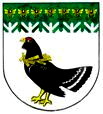 от 01 июня 2021 года № 248Об утверждении Карты комплаенс-рисков администрации Мари-Турекского муниципального района Республики Марий Эл на 2021-2022 годыВ целях реализации постановления администрации Мари-Турекского муниципального района от 26 февраля 2019 года №53 «Об организации системы внутреннего обеспечения соответствия требованиям антимонопольного законодательства в администрации Мари-Турекского муниципального района», администрация Мари-Турекского муниципального района Республики Марий Эл п о с т а н о в л я е т: 1. Утвердить прилагаемую карту комплаенс-рисков администрации Мари-Турекского муниципального района Республики Марий Эл на 2021-2022 годы.2. Разместить настоящее постановление на официальном сайте Мари-Турекского муниципального района в информационно-телекоммуникационной сети «Интернет».3. Контроль за исполнением настоящего постановления возложить на заместителя главы администрации Мари-Турекского муниципального района  Ложкину Л.А.Утвержденапостановлением администрацииМари-Турекского муниципального районаот 01.06.2021 года  № 248Карта комплаенс-рисковадминистрации Мари-Турекского муниципального района Республики Марий Элна 2021-2022 годМАРИЙ ЭЛ РЕСПУБЛИКЫНМАРИЙ ТУРЕК МУНИЦИПАЛЬНЫЙ РАЙОНЫНАДМИНИСТРАЦИЙЖЕАДМИНИСТРАЦИЯМАРИ-ТУРЕКСКОГО МУНИЦИПАЛЬНОГО РАЙОНАРЕСПУБЛИКИ МАРИЙ ЭЛАДМИНИСТРАЦИЯМАРИ-ТУРЕКСКОГО МУНИЦИПАЛЬНОГО РАЙОНАРЕСПУБЛИКИ МАРИЙ ЭЛПУНЧАЛПОСТАНОВЛЕНИЕПОСТАНОВЛЕНИЕГлава администрацииМари-Турекского муниципального районаГлава администрацииМари-Турекского муниципального районаС.Ю.РешетовС.Ю.РешетовУровень рискаВид риска(описание)Причины возникновения (описание)Общие меры по минимизации и устранению рисковВероятность повторного возникновения рисков12345Отдел по экономическому развитию территорий администрацииОтдел по экономическому развитию территорий администрацииОтдел по экономическому развитию территорий администрацииОтдел по экономическому развитию территорий администрацииОтдел по экономическому развитию территорий администрацииНизкий Несвоевременное внесение изменений в муниципальную программу «Развитие экономического потенциала и формирование благоприятного инвестиционного климата  в муниципальном образовании «Мари-Турекский муниципальный район» на 2017 - 2025 годы», утвержденную постановлением администрации  Мари-Турекского муниципального района от 18 марта 2020 г. № 113 в части корректировки объемов финансирования1)Сжатые сроки доведения лимитов или их изменений из федерального бюджета, республиканского бюджета Республики Марий Эл до администрации2) Установленные сроки согласования проектов нормативно-правовых актов3) Высокая нагрузка на муниципального служащего1) Повышение уровня компетентности в сфере антимонопольного законодательства лиц, ответственных за разработку нормативных  правовых актов2) Повышение качества внутреннего контроляНизкая НизкийНарушение требований антимонопольного законодательства при предоставлении субсидийПредставление необоснованных преференций при принятии (непринятии) решений о предоставлении субсидии1) Повышение уровня внутриведомственного и межведомственного взаимодействия, в том числе при проверке представленных документов (данных);2) Соблюдение утвержденного порядка и условий предоставления субсидий;3) Своевременная подготовка и переподготовка специалистов, которые задействованы в процедуре предоставления субсидий, повышение их компетенций;4) Обеспечение публичности принятых решенийНизкая Незначительный Разработка и утверждение муниципальных нормативных правовых актов  Мари-Турекского муниципального района Республики Марий Эл по вопросам государственной поддержки малого и среднего предпринимательства, предусматривающих установление избыточных требований к получателям государственной поддержки («снижение круга» потенциальных получателей), а также влекущих нарушение антимонопольного законодательства1) Недостаточный уровень внутреннего контроля2) Длительная процедура согласования проектов нормативных правовых актов с заинтересованными лицами3) Недостаточный уровень компетенции в сфере антимонопольного законодательства1) Повышение качества осуществления внутреннего контроля2) Повышение уровня ответственности лиц, вовлеченных в процесс согласования3) Повышение уровня компетентности в сфере антимонопольного законодательства лиц, ответственных за разработку нормативных  правовых актовНизкая Незначительный Включение в тексты соглашений по вопросам развития малого и среднего предпринимательства, а также в планы мероприятий «дорожные карты» по поддержке малого и среднего предпринимательства положений, допускающих нарушение антимонопольного законодательства1) Недостаточный уровень внутреннего контроля2) Недостаточное знание сторонами антимонопольного законодательства1) Повышение качества осуществления внутреннего контроля2) Повышение уровня информированности в области антимонопольного законодательстваНизкая Существенный Невыполнение показателей прогноза социально-экономического развития  Мари-Турекского муниципального района Республики Марий Эл на среднесрочный период1) Снижение объемов производства, работ, услуг предприятиями основных видов экономической деятельности2) Недостаточное финансирование муниципальных программ администрации, в том числе за счет средств федерального бюджета и республиканского бюджета Республики Марий Эл1) Реализация мер государственной и муниципальной поддержки для хозяйствующих субъектов2) Повышение качества внутреннего контроляНизкая Существенный Излишне установленные требования к участникам закупки: требования о предоставлении документов, не предусмотренных законодательством РФ, нарушение порядка проведения закупочных процедур (установление неправомерных сроков окончания подачи заявок участниками при публикациях извещений о закупках товаров, работ, услуг конкурентными способами)Частые изменения законодательства в сфере закупок товаров, работ, услуг для государственных и муниципальных нуждПостоянный мониторинг  изменений действующего законодательства в сфере закупок товаров, работ, услуг для государственных и муниципальных нужд, повышение квалификации должностных лиц администрации, ответственных за проведение закупокНизкая Отдел организационно-правовой работы и делопроизводства администрацииОтдел организационно-правовой работы и делопроизводства администрацииОтдел организационно-правовой работы и делопроизводства администрацииОтдел организационно-правовой работы и делопроизводства администрацииОтдел организационно-правовой работы и делопроизводства администрацииНизкий Некачественная правовая экспертиза проектов соглашений, которая приводит или может привести к наличию в соглашений условий, исполнение которых способно привести к недопущению, ограничению, устранению конкуренции1) Ошибочное применение правовых норм;2) Изменение антимонопольного законодательства;3) Недостаточный уровень знаний в области действующего антимонопольного законодательства;4) Чрезмерная загруженностьСоблюдение требований действующего антимонопольного законодательства при проведении правовой экспертизыНизкая Низкий Некачественная правовая и Антикоррупционная экспертиза проектов нормативных правовых актов, которая приводит или может привести к наличию в нормативных правовых актах положений, ведущих к недопущению, ограничению, устранению конкуренции1) Ошибочное применение правовых норм;2) Изменение антимонопольного законодательства;3) Недостаточный уровень знаний в области действующего антимонопольного законодательства;4) Чрезмерная загруженностьСоблюдение требований действующего антимонопольного законодательства при проведении правовой и антикоррупционной экспертизыНизкая Низкий Правоприменительная практика, противоречащая требованиям антимонопольного законодательства при осуществлении контрольно-надзорных функций1) Отсутствие достаточной квалификации муниципального служащего;2) Чрезмерная загруженность муниципального служащего1) Мониторинг изменений, вносимых в федеральное законодательство при осуществлении контрольно-надзорных функций;2) Подготовка и внесение изменений в действующие административные регламентыОтсутствуетНезначительный Подготовка ответов на обращения физических и юридических лиц с нарушением сроков, предусмотренных антимонопольным законодательством1) Нарушение порядка и сроков подготовки ответов;2) Технические сбои в работе1) Повышение квалификации муниципального служащего;2) Контроль за соблюдением сроковОтсутствуетКомитет по оперативному управлению муниципальным имуществом и земельными ресурсами администрацииКомитет по оперативному управлению муниципальным имуществом и земельными ресурсами администрацииКомитет по оперативному управлению муниципальным имуществом и земельными ресурсами администрацииКомитет по оперативному управлению муниципальным имуществом и земельными ресурсами администрацииКомитет по оперативному управлению муниципальным имуществом и земельными ресурсами администрацииНезначительныйНарушение порядка предоставления определенной муниципальной услуги, которое может привести к ограничению, устранению и недопущению конкуренции (например, запрос дополнительных документов, нарушение сроков предоставления и порядок предоставления определенной муниципальной услуги и т.д.)1) Недостаточный уровень внутреннего контроля.2) Недостаточный уровень квалификации муниципального служащего.3) Ослабление контроля за предоставлением  порядка предоставления определенной муниципальной услуги.4) Конфликт интересовОсуществление текущего контроля предоставления муниципальной услуги.2) Совершенствование механизмов контроля.3) Повышение профессиональной подготовки сотрудников, обучение сотрудников.4) Разработка НПА, регламентирующих порядок предоставления определенной муниципальной услуги.5) Проведение мероприятий по предотвращению конфликта интересов у сотрудниковОтсутствуетСущественныйБездействие в части приведения в соответствии с Федеральным законом от 26.07.2006 №135-Ф3 «О защите конкуренции» действующих нормативных правовых актов, разработчиком которых является администрацияНесвоевременное отслеживание муниципальными служащими администрации изменений в антимонопольном законодательствеПроведение мониторинга изменений антимонопольного законодательства.Проведение анализа нормативных правовых актов администрации на предмет их соответствия антимонопольному законодательству с учетом внесенных в него дополнений и изменений.ОтсутствуетСущественныйРеализация имущества собственности Мари-Турекского муниципального района с нарушением установленного порядка (в том числе без проведения процедуры торгов, с изменением целевого назначения имущества, с нарушением порядка информирования)Низкий уровень внутриведомственного взаимодействия, в том числе электронного, при проверке представленных хозяйствующими субъектами данных.Неоднозначность толкования (юридические коллизии) действующего законодательства.Коррупционная составляющая (умысел).Конфликт интересов.Отсутствие надлежащей экспертизы документов.Недостаточная квалификация муниципальным служащих Обеспечение надлежащего уровня внутриведомственного взаимодействия, в том числе электронного, при проверке представленных хозяйствующими субъектами данных.Проведение мониторинга изменений антимонопольного законодательства и подготовка предложений о необходимости внесения изменений в нормативные правовые акты в случае выявления коллизий в действующем антимонопольном законодательстве.Повышение квалификации  муниципальными  служащими администрации в части знаний антимонопольного законодательства и законодательства о противодействии коррупции.4) Усиление контроля за процессом реализации имущества Мари-Турекского муниципального района муниципальными  служащими администрации  их непосредственным руководителем5) Проведение мероприятий по предотвращению конфликта интересов у сотрудниковНизкаяСущественныйЗаключение, расторжение, пролонгация договоров, предусматривающих переход права владения и (или) пользования в отношении   муниципального имущества собственности Мари-Турекского муниципального района (передача имущества без торгов, нарушение порядка проведения торгов, пролонгирование договора без конкурентных процедур и другие)1) Недостаточный уровень внутреннего контроля.2) Недостаточный уровень квалификации муниципальным служащих .3) Коррупционная составляющая (умысел).4) Конфликт интересов.5) Высокая нагрузка на муниципальных служащих  администрации6) Неоднозначность толкования (юридические коллизии) действующего законодательстваПовышение квалификации  муниципальных  служащих  администрации  в части знаний антимонопольного законодательства и законодательства о противодействии коррупции.Повышение качества внутреннего контроля.3) Усиление контроля за процессом реализации имущества Мари-Турекского муниципального района муниципальными  служащими администрации  их непосредственным руководителем4) Проведение мероприятий по предотвращению конфликта интересов у сотрудниковНизкаяВысокийРазработка и принятие нормативных и ненормативных правовых актов, положения которых могут привести к ограничению, устранению или недопущению конкуренции и нарушению антимонопольного законодательстваНедооценка муниципальными служащими администрации отрицательного воздействия положений проектов нормативных правовых актов на состояние конкуренции.Ошибочное применение муниципальными служащими администрации норм антимонопольного законодательства.Недостаточный уровень правовой экспертизы и анализа проектов нормативных/ ненормативных правовых актов на соответствие норм антимонопольного законодательстваБолее детальное изучение  муниципальными  служащими администрации положений антимонопольного законодательства.Усиление внутреннего контроля за соблюдением муниципальными служащими администрации антимонопольного законодательства.Размещение  муниципальными  служащими администрации  разработанных ими проектов нормативных правовых актов на официальном сайте Мари-Турекского муниципального района в информационно-телекоммуникационной сети «Интернет» в целях обеспечения оценки их влияния на развитие конкуренции гражданами и организациями.4) Повышение квалификации  муниципальных  служащих  администрации в части знаний антимонопольного законодательства.НизкаяВысокийПроведение муниципального контроляНедостаточный уровень внутреннего контроля;Нарушение процедуры проведения проверки, установленной Федеральным законом от 26.12.2008 № 294-ФЗ «О защите прав юридических лиц и индивидуальных предпринимателей при осуществлении государственного контроля (надзора) и муниципального контроля»1) Повышение качества внутреннего контроля.2) Повышение квалификации  муниципальных служащих  администрации  в части знаний антимонопольного законодательства и законодательства о противодействии коррупции.НизкаяОтдел архитектуры и муниципального хозяйства администрацииОтдел архитектуры и муниципального хозяйства администрацииОтдел архитектуры и муниципального хозяйства администрацииОтдел архитектуры и муниципального хозяйства администрацииОтдел архитектуры и муниципального хозяйства администрацииНезначительныйНарушение порядка предоставления муниципальной услуги, которое может привести к ограничению, устранению и недопущению конкуренции (например, запрос дополнительных документов, нарушение сроков предоставления муниципальной услуги 
и т.д.)1) Недостаточный уровень внутреннего контроля.2) Недостаточный уровень квалификации муниципальных  служащих.3) Отсутствие регламента предоставления конкретной муниципальной услуги.4) Ослабление контроля за предоставлением муниципальной услуги.5) Конфликт интересов1) Осуществление текущего контроля предоставления муниципальной услуги.2) Совершенствование механизмов контроля.3) Повышение профессиональной подготовки муниципальных  служащих, обучение муниципальных  служащих.4) Разработка НПА, регламентирующих порядок предоставления определенной муниципальной услуги.5) Проведение мероприятий по предотвращению конфликта интересов у муниципальных  служащихОтсутствует